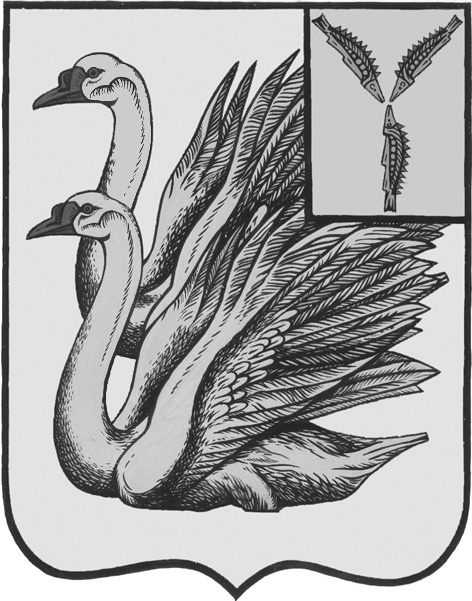 АДМИНИСТРАЦИЯ КАЛИНИНСКОГО МУНИЦИПАЛЬНОГО РАЙОНА САРАТОВСКОЙ ОБЛАСТИП О С Т А Н О В Л Е Н И Еот 15 декабря 2022 года № 1746г. КалининскОб утверждении отчета об исполнениибюджета Калининского муниципальногорайона Саратовской области за 9 месяцев 2022 годаВ соответствии с п. 5 ст. 264.2 Бюджетного кодекса Российской Федерации, во исполнение Решения Калининского районного Собрания Калининского муниципального района от 26.09.2017 года № 9-70 «Об утверждении Положения «О бюджетном процессе в Калининском муниципальном районе» (с изменениями от 05.07.2018 года № 17-25, от 26.07.2019 года № 31-213, от 25.10.2019 года № 33-222, от 26.11.2020 года № 48-318), руководствуясь Уставом Калининского муниципального района Саратовской области», ПОСТАНОВЛЯЕТ: Утвердить отчет об исполнении бюджета Калининского муниципального района Саратовской области за 9 месяцев 2022 года согласно приложению.2. Начальнику управления по вопросам культуры, информации и общественных отношений администрации муниципального района Тарановой Н.Г. разместить настоящее постановление на официальном сайте администрации Калининского муниципального района Саратовской области в сети «Интернет».3. Настоящее постановление вступает в силу с момента его подписания и подлежит официальному опубликованию.4. Контроль за исполнением настоящего постановления возложить на начальника управления финансов администрации муниципального района Ильяшенко Е.В.Глава муниципального района                                                          В.Г. ЛазаревИсп.: Коробкина К.М.